企業會財 必修部分—營商環境課題 C01：香港的營商環境—全球一體化對商業的影響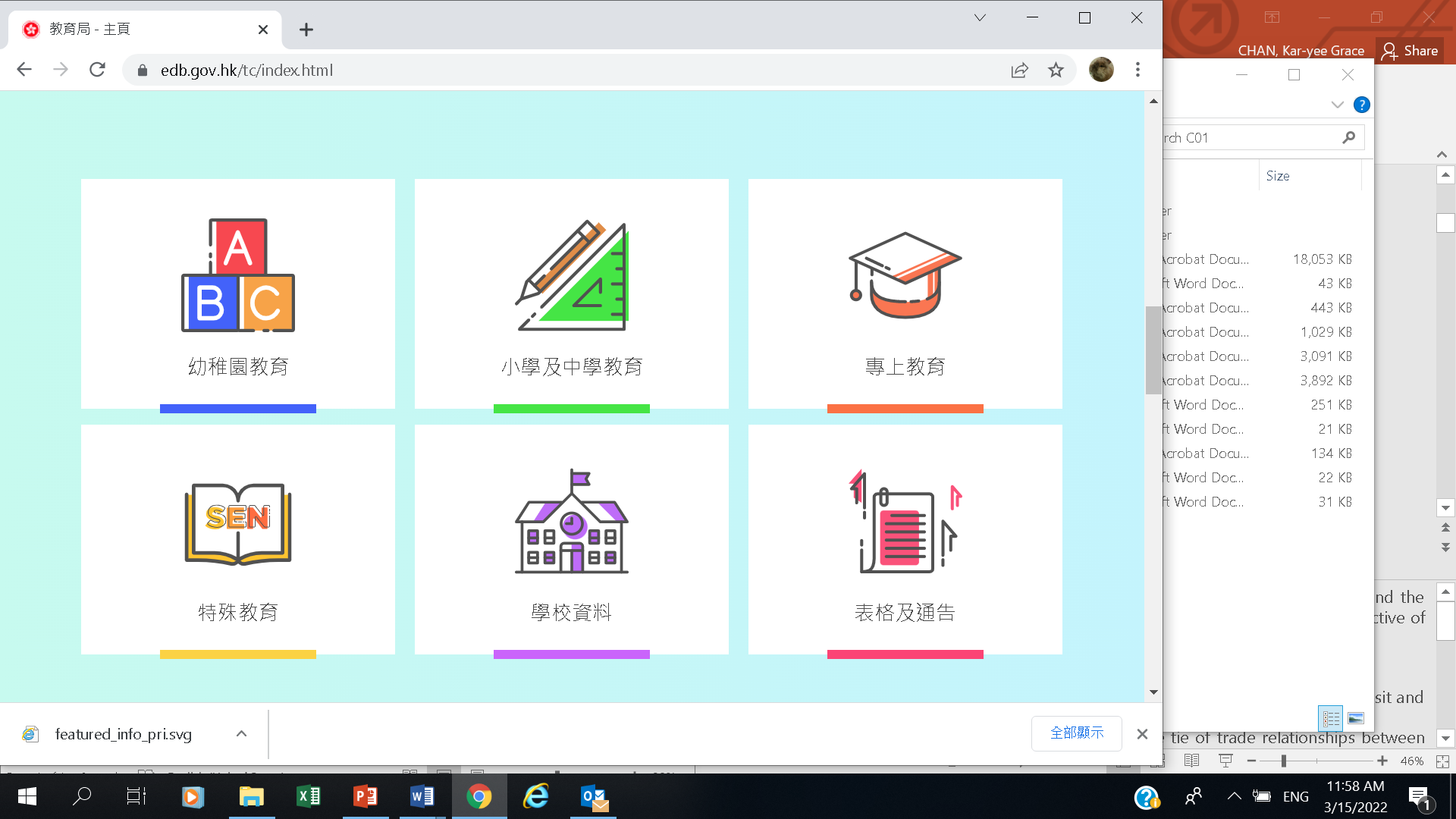 建議答案企業會財 必修部分—營商環境課題 C01：香港的營商環境—全球一體化對商業的影響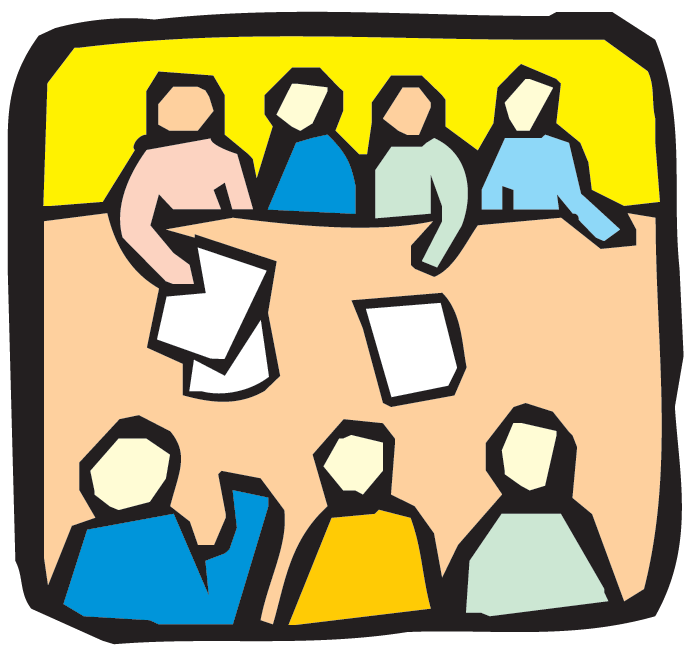 討論並寫下全球一體化的正面及負面影響。詳細建議答案，參閱投影片 11-12 。企業會財 必修部分—營商環境課題 C01：香港的營商環境—全球一體化對商業的影響	建議答案就全球一體化對香港營商環境的影響分享你的看法。資金：（舉例） 對外國公司而言，香港是一個平台，讓它們在港交所上市，籌集資本。香港公司也可在其他國家，例如美國，進行股票交易， 從而籌集資本。貿易及市場：（舉例） 香港特區公司的業務不會局限於本地市場，還可擴展至其他國家／地區，例如中國、美國、歐洲、東亞。然而，自由貿易和市場，令香港特區公司須面對來自外國公司的激烈競爭。生產：（舉例） 服務業是香港經濟增長的主要支柱。某些行業將其公司部份服務功能外判予生產成本較低的國家／地區。例如一些香港銀行／保險公司將顧客熱線／查詢服務外判到廣州，從而降低營運成本。資訊：（舉例） 香港擁有世界級基礎設施，構成極具效率的本地及區域運輸網絡、先進的海陸運輸系統，以及全球首屈一指的數碼和電訊設施。這些設施令香港與世界各地在人流、貨流和資訊流的往來更有效，大大促進相互間的商業聯繫。人：（舉例） 香港的勞動人口皆受良好教育，尤其本地專業人士信譽良好，能與國際接軌。因此，香港備受世界各地商業夥伴信賴，尤其關乎內地市場，香港協助外國企業進入內地市場，同時也協助內地企業走出國際。企業會財 必修部分—營商環境課題 C01：香港的營商環境—更多國際間的貿易合作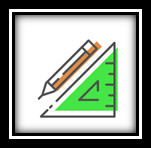 建議答案備註：*1  世貿成員國詳情： https://www.wto.org/english/thewto_e/whatis_e/tif_e/org6_e.htm （只提供英文版本）*2  APEC website – Home > How APEC Operates > Scope of Work （只提供英文版本）：     https://www.apec.org/about-us/how-apec-operates/scope-of-work     *3  亞太經合組織成員詳情： https://www.apec.org/About-Us/About-APEC/Member-Economies 企業會財 必修部分—營商環境課題 C01：香港的營商環境—更多國際間的貿易合作	建議答案第一部分： 將每項描述與相關組織進行配對。建議答案第二部分：小測—選擇最適切的答案。1.	以下哪一項不是世界貿易組織之工作／功能：
設立基金，向成員國提供財政支援。制訂基本規則，讓成員國根據其規則，推行貿易政策。偏向發展中國家提供特別規定，幫助它們發展技術及基礎設施，以拓展貿易。提供機制以解決成員國間的貿易爭議。建議答案：A      2. 以下哪一項不是亞太經濟合作組織的工作／功能：它降低關税及非關税貿易及投資壁壘，從而提升收入及就業率，並促進經濟增長。它採取措施以減低區內進行營商之時間、成本及不確定性。它提升成員經濟體的技術水平，以促進貿易、投資及帶動經濟增長。它責成成員經濟體履行條約責任。建議答案：D3.	以下哪一項最能描述香港在世貿的參與？A.	處理各項經濟問題，例如經濟融合及成員國的貨幣供應量。B.	改善成員國的物流服務及運輸網絡。 C.	支持世貿執行多邊貿易體制。 D.	防止成員國出現貿易赤字。建議答案： C4.	以下哪一項是對香港參與亞太經合組織的最適切描述？為亞太區國家提供貿易談判平台。與區內成員經濟體建立緊密的經濟和貿易聯繫。為亞太區發展中國家提供低息貸款。促進亞太區國家之間的貨幣合作及確保金融穩定 。建議答案：B (選項A也正確，但選項B是香港加入亞太經合組織的最重要貢獻。)品牌它們的總公司位於哪裏它們的分公司位於哪裏生產甚麼怎樣生產為誰生產在哪裏生產Uniqlo日本中國南韓東南亞南亞北美歐洲英國採用通用設計的舒適LifeWear研究與開發以回應顧客要求直接接洽世界各地物料製造商，以低價購入大量頂級物料。為世界各地人士而製造的LifeWear中國越南孟加拉印尼印度Nike美國與世界各地超過700間商店簽約，並在美國以外的45個國家設有辦公室運動鞋類及服裝運動及康樂用品運動器材與世界各地獨立工廠簽約，製造Nike產品研究及開發（包括與蘋果公司及俄勒岡大學合作）改善產品性能專業運動員經常健身／運動人士印尼中國中國台灣印度泰國越南巴基斯坦菲律賓馬來西亞IKEA荷蘭422間宜家商店在世界各地50個國家營運（截至2021年3月）揉合環保及現代設計的組裝傢具、㕑具及家居用品使用世界各地商業用木材，採用整合式設計及製造，從而達致維持木材資源的可持續性。大部份傢具為供顧客自行組合裝嵌而設計，藉以減低成本。不選用空運模式的包裝  年青成人／專業人士 年青中產階級（年齡介乎16-34歲）中國發展中國家如越南、馬來西亞、緬甸東歐國家例如羅馬尼亞和波蘭Apple美國科克（愛爾蘭）海爾兹利亞（以色列）倫敦紐約匹兹堡聖地牙哥西雅圖等專營電子消費產品、軟件及提供網上服務截至2021年資料：Apple使用的元件來自43個國家。全賴其採購、製造及物流服務方式，Apple能舉辦大型產品發布會，同時不必維持既大量又蠶食利潤的存貨。中等至高收入家庭或個人，例如大學生、行政人員、經理、專業人士大多數組合裝嵌是由原廠設計製造商(例如富士康)負責。它們的工廠大部份位於中國，也有位於巴西及印度。關於機構世界貿易組織（世貿）亞太經濟合作組織（亞太經合組織）是甚麼組織世貿是處理各國及單獨關税地區之間貿易規則的唯一國際組織。世貿組織協議則為國際貿易提供基本法規。這些協議基本上是合約，使成員政府受約束，須按原則及規則處理貿易事宜和施行貿易政策。亞太經合組織成立於1989年是政府與政府之間的非正式論壇，供官員討論貿易與經濟事務。亞太經合組織在非約束承諾、公開對話、平等及尊重參與各方意見的基礎下運作。亞太經合組織不會對成員加諸條約義務。亞太經合組織透過共識作出決定，而成員的承諾則屬自願性質。要實現甚麼目標世貿的目標是制訂貿易規則，盡可能確保貨品及服務的生產者及提供者、出口商、入口商之間的貿易可暢順、可預測及自由地進行*。*世貿的〈貿易政策檢討機制〉旨在提升成員國在貿易目的、政策、慣例方面的透明度，從而促進多邊貿易制度的暢順運作。亞太經合組織的目標為透過推動均衡、包容、可持續、創新和安全的增長及加快區內經濟結合，為亞太區人民創造更大的繁榮局面。做些甚麼為達至其目標，世貿：透過監督世貿組織成員執行多邊貿易規則，並履行具法律約束力的義務，以確保成員國承諾減低關稅及其他貿易壁壘，持續開放服務市場，以建立公平、可預測、開放及以規則為基礎的貿易體制。令成員國維持透明的貿易政策，遵從世貿執行多邊貿易談判。提供解決貿易爭端的機制，把發展中和低度發展國家的經濟體融入世界貿易體系。偏向發展中國家提供特別規定，幫助它們發展技術和基礎建設，以拓展貿易。亞太經合組織透過以下途徑＊2以實現其目標：減低貿易和投資方面的關稅和非關稅壁壘，從而增加工作創造機會，提升收入和帶動經濟增長。在亞太區內推動能減少營商的時間、成本和不確定性的措施，為小型公司、婦女和青年創造新經濟下發展的機會。提升亞太經合組織不同成員的技術能力以促進貿易、投資，並帶動強勁、穩定和可持續的經濟增長，從而為亞太區廣大市民帶來裨益。成員世貿目前有164個成員國，其貿易額佔世界貿易超過95%＊1。截至2020年，亞太經合組織有21個成員經濟體＊3。香港在該組織的參與香港是世貿的創始成員之一，並以「中國香港」的名義繼續以單獨成員身份，參與世貿事務。在世貿的框架下，香港在處理對外貿易關係上，享有高度自主權。2014年，香港是首名加入〈貿易便利化協定〉的世貿成員。該協定亦是世貿的首個議定及執行的多邊貿易協議，正式於2017年生效。1991年，香港加入亞太經合組織。工業貿易署署長代表中國香港出席在亞太經合組織的高級官員會議。工業貿易署在中國香港參與該組織的論壇上，負起重要任務。近年，香港是其中一個成員經濟體提供亞太經合組織網上解決爭議框架，透過數碼科技，提供快捷和具成本效益的解決爭議服務，協助全球企業，特別是中小微企業解決跨境小額爭端。(A) 處理全球國家之間貿易規則的唯一國際組織(F) 採用基於共識的決策程序，卻無法律約束力。(B) 相關協議涵蓋貨品、服務及知識產權。WTO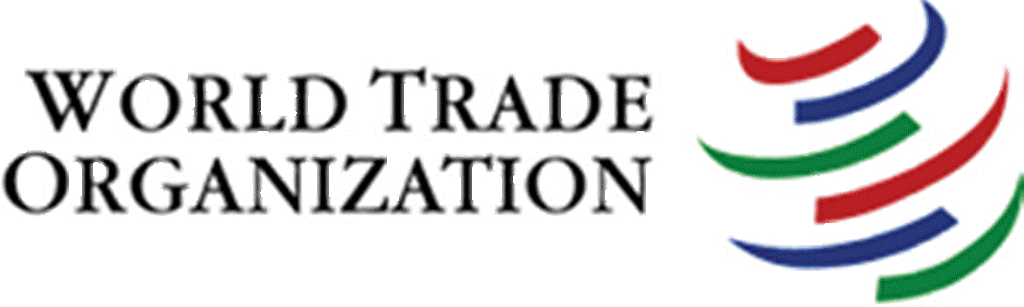 世界貿易組織(G) 沒有任何具約束力承諾或履行條約的義務，履行承諾屬自願性質。(C) 基於共識下作重要決策，決策具法律約束力。(H) 一個為環太平洋21個國家而設的論壇，以加強亞太區內的自由貿易及投資，但承諾不具約束力。(D) 支持亞太區的可持續經濟增長及促進區內的經濟合作。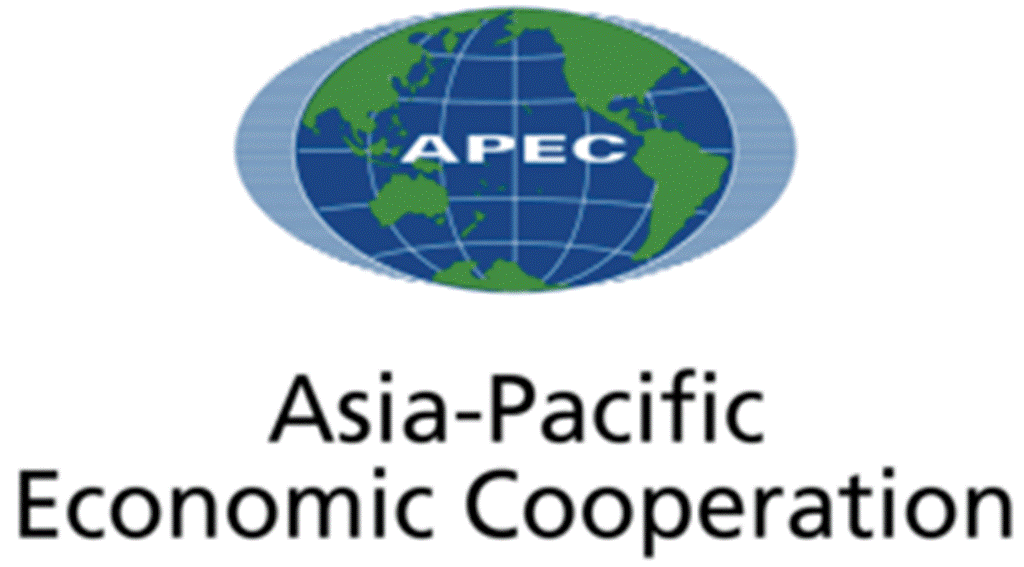 APEC亞太經濟合作組織(I) 透過談判及解決爭端機制，執行貿易規則。(E) 制訂貿易規則，盡可能以自由、暢順及可預計方式進行貿易。(J) 透過網上解決爭議框架及決議，協助全球企業，特別是中小微企業，解決企業間之跨境爭議。